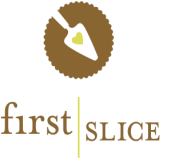                             To Your Table Late Winter 2015                                     Meal Instructions week 3February Sneak Peek Promotions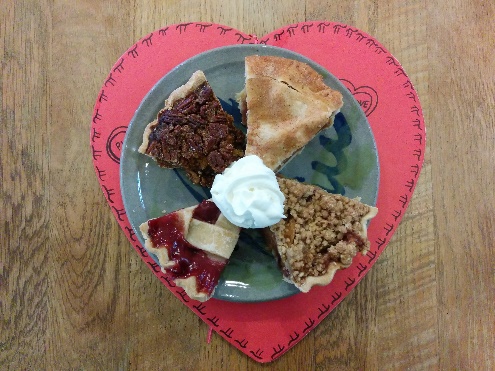 *Galentine’s Day (2/13) & Valentine’s Day (2/14) Special at all cafes:Mini Pie Flights for $7         Try out FOUR flavors in one sitting! Chocolate Lover’s : French Silk, Polka Dot, Chocolate Peanut Butter, & Chocolate CreamFruit & Nut: Michigan Sour Cherry, Traditional Apple, Balsamic Raspberry Pear, Blueberry Peach Streusel, or PecanDreamy Creams: Coffee Toffee, Key Lime, Tabasco, & Blueberry Supreme DIY Pie Flights: Your choice of 4 from available flavors*Valentine’s Day Prix Fix Dinner at Manor Cafe                                            Intimate atmosphere, BYOB, and more details to come…* Say “Pie Love You” every month with our Pie Love Subscription: One mini pie every month for a year!$72 value for only $60*February 1st- February 14th  Buy One entrée & One Mini Pie for $12 or Buy Two entrees and One Mini Pie for $20 in all cafes. HELP SPREAD THE WORD ABOUT OUR SUBSCRIBER PROGRAM!       WITH YOUR HELP, WE CAN PROVIDE EVEN MORE OUTREACH IN 2015!February Sneak Peek Promotions*Galentine’s Day (2/13) & Valentine’s Day (2/14) Special at all cafes:Mini Pie Flights for $7         Try out FOUR flavors in one sitting! Chocolate Lover’s : French Silk, Polka Dot, Chocolate Peanut Butter, & Chocolate CreamFruit & Nut: Michigan Sour Cherry, Traditional Apple, Balsamic Raspberry Pear, Blueberry Peach Streusel, or PecanDreamy Creams: Coffee Toffee, Key Lime, Tabasco, & Blueberry Supreme DIY Pie Flights: Your choice of 4 from available flavors*Valentine’s Day Prix Fix Dinner at Manor Cafe                                            Intimate atmosphere, BYOB, and more details to come…* Say “Pie Love You” every month with our Pie Love Subscription: One mini pie every month for a year!$72 value for only $60*February 1st- February 14th  Buy One entrée & One Mini Pie for $12 or Buy Two entrees and One Mini Pie for $20 in all cafes. HELP SPREAD THE WORD ABOUT OUR SUBSCRIBER PROGRAM!       WITH YOUR HELP, WE CAN PROVIDE EVEN MORE OUTREACH IN 2015!February Sneak Peek Promotions*Galentine’s Day (2/13) & Valentine’s Day (2/14) Special at all cafes:Mini Pie Flights for $7         Try out FOUR flavors in one sitting! Chocolate Lover’s : French Silk, Polka Dot, Chocolate Peanut Butter, & Chocolate CreamFruit & Nut: Michigan Sour Cherry, Traditional Apple, Balsamic Raspberry Pear, Blueberry Peach Streusel, or PecanDreamy Creams: Coffee Toffee, Key Lime, Tabasco, & Blueberry Supreme DIY Pie Flights: Your choice of 4 from available flavors*Valentine’s Day Prix Fix Dinner at Manor Cafe                                            Intimate atmosphere, BYOB, and more details to come…* Say “Pie Love You” every month with our Pie Love Subscription: One mini pie every month for a year!$72 value for only $60*February 1st- February 14th  Buy One entrée & One Mini Pie for $12 or Buy Two entrees and One Mini Pie for $20 in all cafes. HELP SPREAD THE WORD ABOUT OUR SUBSCRIBER PROGRAM!       WITH YOUR HELP, WE CAN PROVIDE EVEN MORE OUTREACH IN 2015!February Sneak Peek Promotions*Galentine’s Day (2/13) & Valentine’s Day (2/14) Special at all cafes:Mini Pie Flights for $7         Try out FOUR flavors in one sitting! Chocolate Lover’s : French Silk, Polka Dot, Chocolate Peanut Butter, & Chocolate CreamFruit & Nut: Michigan Sour Cherry, Traditional Apple, Balsamic Raspberry Pear, Blueberry Peach Streusel, or PecanDreamy Creams: Coffee Toffee, Key Lime, Tabasco, & Blueberry Supreme DIY Pie Flights: Your choice of 4 from available flavors*Valentine’s Day Prix Fix Dinner at Manor Cafe                                            Intimate atmosphere, BYOB, and more details to come…* Say “Pie Love You” every month with our Pie Love Subscription: One mini pie every month for a year!$72 value for only $60*February 1st- February 14th  Buy One entrée & One Mini Pie for $12 or Buy Two entrees and One Mini Pie for $20 in all cafes. HELP SPREAD THE WORD ABOUT OUR SUBSCRIBER PROGRAM!       WITH YOUR HELP, WE CAN PROVIDE EVEN MORE OUTREACH IN 2015!COOKING INSTRUCTIONS (Cooking times may vary)COOKING INSTRUCTIONS (Cooking times may vary)COOKING INSTRUCTIONS (Cooking times may vary)Teriyaki Amish ChickenPreheat oven to 325 °, remove lid, cover with foil, place on a sheet tray and bake for 45 minutes.Teriyaki Amish ChickenPreheat oven to 325 °, remove lid, cover with foil, place on a sheet tray and bake for 45 minutes.Organic Beef Sloppy Joes w/ Buns    Thaw Beef. Heat 1TBSP oil in a sauté pan over medium heat. Cook beef for 7-10 minutes, stirring occasionally.OR if frozen, preheat oven to 350 degrees and bake for 30-35 mins, stirring occasionally.Organic Beef Sloppy Joes w/ Buns    Thaw Beef. Heat 1TBSP oil in a sauté pan over medium heat. Cook beef for 7-10 minutes, stirring occasionally.OR if frozen, preheat oven to 350 degrees and bake for 30-35 mins, stirring occasionally.Duck Confit & Wild Rice CasseroleKeep Frozen, Preheat oven to 350 degrees. Remove lid and place on sheet tray. Cook for 35-40 minutes.Duck Confit & Wild Rice CasseroleKeep Frozen, Preheat oven to 350 degrees. Remove lid and place on sheet tray. Cook for 35-40 minutes.Beer Battered Fish Filets with Caper Tartar SauceKeep frozen. Preheat oven to 350 ˚. Place on sheet tray and bake for 30 mins. Bake an additional 5 mins if needed. Middle should be hot.  Serve with Caper tartar sauce.Beer Battered Fish Filets with Caper Tartar SauceKeep frozen. Preheat oven to 350 ˚. Place on sheet tray and bake for 30 mins. Bake an additional 5 mins if needed. Middle should be hot.  Serve with Caper tartar sauce.Vegetarian Chimichangas with Roasted Poblano Sauce  Keep frozen. Preheat oven to 325°. Remove lid, place on sheet tray & bake for 35 minutes. Serve with Poblano Sauce.Vegetarian Chimichangas with Roasted Poblano Sauce  Keep frozen. Preheat oven to 325°. Remove lid, place on sheet tray & bake for 35 minutes. Serve with Poblano Sauce.Polenta Squares with Grilled Portabella MushroomsThaw First. Preheat oven to 350˚ and bake for 35-40 mins.Polenta Squares with Grilled Portabella MushroomsThaw First. Preheat oven to 350˚ and bake for 35-40 mins.SIDESVILLESIDESVILLE Chipotle Santa Fe Tortilla Soup Thaw. Heat soup in a pot. Add ½ cup of water.  Simmer for 5 Min. Or open lid slightly and microwave for 8 mins. Stir and heat further if necessary. Chipotle Santa Fe Tortilla Soup Thaw. Heat soup in a pot. Add ½ cup of water.  Simmer for 5 Min. Or open lid slightly and microwave for 8 mins. Stir and heat further if necessary.Roasted Green Beans Keep frozen. Preheat oven to 350 degrees, remove lid and place green beans on a sheet tray. Bake for 25 minutes. Roasted Green Beans Keep frozen. Preheat oven to 350 degrees, remove lid and place green beans on a sheet tray. Bake for 25 minutes. Mixed Salad  with Bleu Cheese DressingMixed Salad  with Bleu Cheese DressingBaked Organic wheat pasta Keep frozen. Preheat oven to 350 degrees; remove lid, place on a sheet tray and bake for 30-35 mins. Baked Organic wheat pasta Keep frozen. Preheat oven to 350 degrees; remove lid, place on a sheet tray and bake for 30-35 mins. Organic Red Delicious Apples Organic Red Delicious Apples Oven Baked Potato Wedges Keep frozen. Preheat oven to 375°; remove lid and place on a sheet tray.  Bake for 20 minutes.Oven Baked Potato Wedges Keep frozen. Preheat oven to 375°; remove lid and place on a sheet tray.  Bake for 20 minutes.Pineapple Buttermilk Pie Sharing is caring. Thaw for approx. 15 mins before consuming. Pineapple Buttermilk Pie Sharing is caring. Thaw for approx. 15 mins before consuming. 